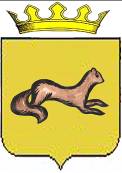 КОНТРОЛЬНО-СЧЕТНЫЙ ОРГАН ОБОЯНСКОГО РАЙОНАКУРСКОЙ ОБЛАСТИ306230, Курская обл., г. Обоянь, ул. Шмидта д.6, kso4616@rambler.ruЗАКЛЮЧЕНИЕ №3по результатам проведения экспертно-аналитического мероприятия «Экспертиза муниципальной программы «Развитие образования в Обоянском районе Курской области»г.Обоянь                                                                                      28.02.2014 г.Основания для проведения экспертно-аналитического мероприятия: Федеральный закон от 07.02.2011 N 6-ФЗ "Об общих принципах организации и деятельности контрольно-счетных органов субъектов Российской Федерации и муниципальных образований", Приказ председателя Контрольно-счетного органа Обоянского района Курской области №17 от 20.12.2013 г. «Об утверждении плана деятельности Контрольно-счетного органа Обоянского района Курской области на 2014 год», Приказ председателя Контрольно-счетного органа Обоянского района Курской области №1 от 06.02.2014 г. «О проведении экспертизы муниципальной программы «Развитие образования в Обоянском районе Курской области».Цель экспертно-аналитического мероприятия: Проведение экспертизы муниципальной программы «Развитие образования в Обоянском районе Курской области».Предмет экспертно-аналитического мероприятия: Постановление №173 от 18.10.2013г. «Об утверждении муниципальной программы «Развитие образования Обоянского района на 2014-2016 годы»», Постановление №75 от 05.02.2014г. «Об утверждении муниципальной программы «Развитие образования Обоянского района на 2014-2016 годы» (в новой редакции)».Срок проведения: с 07.02.2014 года по 28.02.2014 года. Исполнители экспертно-аналитического мероприятия: Председатель Контрольно-счетного органа Обоянского района Курской области – Шеверев Сергей Николаевич.Ведущий инспектор Контрольно-счетного органа Обоянского района Курской области - Климова Любовь Вячеславовна.Общие сведения об объекте экспертизы:Ответственный исполнитель муниципальной программы:Управление образования Администрации Обоянского района Курской области.Соисполнители муниципальной программы:- Отдел по управлению муниципальным имуществом и земельным правоотношениям Администрации Обоянского района;- Управление культуры, молодежной политики, физической культуры и спорта Администрации Обоянского района;- Финансово-экономическое управление Администрации Обоянского района;- Отдел промышленности, строительства, ЖКХ, транспорта, связи, архитектуры и градостроительства Администрации Обоянского района.Участники: - Управление образования Администрации Обоянского района Курской области; - Отдел по управлению муниципальным имуществом и земельным правоотношениям Администрации Обоянского района;- Управление культуры, молодежной политики, физической культуры и спорта Администрации Обоянского района;- Финансово-экономическое управление Администрации Обоянского района;- муниципальные учреждения, подведомственные Управлению образования Администрации Обоянского района.Подпрограммы муниципальной программы:«Развитие дошкольного и общего образования детей».«Развитие дополнительного образования и системы воспитания детей».Цель муниципальной программы:Создание организационно-управленческих условий для удовлетворения потребностей и ожиданий заказчиков образовательных услуг в качественном образовании.Задачи муниципальной программы:- Обеспечить доступность дошкольного, начального, основного, среднего (полного) общего и дополнительного образования;- Совершенствовать материально-техническую базу образовательных учреждений, создать безопасные условия функционирования образовательных учреждений;- Обеспечить сферу образования квалифицированными кадрами, повысить социальную защищенность работников муниципальной системы образования;- Совершенствовать систему выявления, поддержки одаренных детей и развития инновационного потенциала педагогов образовательных учреждений города;- Создать условия для социализации, социальной адаптации детей-инвалидов, детей с ограниченными возможностями здоровья;- Создать в системе образования условия для сохранения и укрепления здоровья, формирования здорового образа жизни подрастающего поколения;- Создать условия для получения качественного дошкольного и общего образования, обеспечить обновление содержания и технологий образования, внедрение единой независимой системы оценки качества образования;- Обеспечить эффективность расходования бюджетных средств и управления системой образования города;- Обеспечить реализацию в полном объеме переданных полномочий в отношении детей-сирот и детей, оставшихся без попечения родителей, профилактику социального сиротства, развитие семейных форм устройства указанных категорий лиц.В ходе проведения экспертизы выявлено:Муниципальная программа «Развитие образования Обоянского района на 2014-2016 годы» разработана в соответствии с постановлением Главы Обоянского района от 08.10.2013 г. №166 «Об утверждении методических рекомендаций по разработке муниципальных программ муниципального района «Обоянский район» Курской области на 2014 год и на плановый период 2015 и 2016 годов», Постановлением Главы Обоянского района от 07.10.2013 г. №165 «Об утверждении перечня муниципальных программ муниципального района «Обоянский район» Курской области, на основании Решения Представительного Собрания Обоянского района Курской области от 24.12.2013 г. №10/70-II «О бюджете муниципального района Курской области на 2014 год и на плановый период 2015 и 2016 годов».Муниципальной программа «Развитие образования Обоянского района на 2014-2016 годы» была утверждена постановлением Главы Обоянского района от 18.10.2013 г. №173, действующая редакция, на момент проведения экспертизы, утверждена постановлением Администрации Обоянского района от 05.02.2014 г. №75.Контрольно-счетный орган Обоянского района Курской области обращает внимание на то, что в соответствии с п.1. ст. 179 Бюджетного кодекса РФ: «муниципальные программы утверждаются местной администрацией муниципального образования». Таким образом, редакция анализируемой муниципальной программы от 18.10.2013 г. была утверждена с нарушением указанных норм бюджетного законодательства.Необходимо отметить, что первоначальный вариант муниципальной программы был отменен постановлением Главы Обоянского района №25 от 11.02.2014 г. Таким образом, в период с 05.02.2014 г. по 11.02.2014 г. действующими являлись две различные редакции муниципальной программы.Также, имеются противоречия между постановлением Главы Обоянского района «О внесении изменений в Перечень муниципальных программ муниципального района Обоянский район Курской области, Решением Представительного Собрания Обоянского района Курской области от 24.12.2013 г. №10/70-II «О бюджете муниципального района Курской области на 2014 год и на плановый период 2015 и 2016 годов» и постановлением Администрации Обоянского района от 05.02.2014 г. №75 «Об утверждении муниципальной программы «Развитие образования Обоянского района на 2014-2016 годы» (в новой редакции)» в части указания в наименовании временного периода действия муниципальной программы: «2014-2016 годы».В соответствии с паспортом программы в первоначальной редакции, ее реализация была запланирована только за счет средств бюджета Обоянского района Курской области в сумме 337512,4 тыс. руб., в том числе по годам:тыс. руб.С учетом внесенных изменений, утверждённый объем финансирования составил:тыс. руб.В итоге, общий объем бюджетных ассигнований на реализацию мероприятий муниципальной программы предусмотрен в объеме:- в 2014 году 260538,6 тыс. руб.;- в 2015 году 262552,2 тыс. руб.;- в 2016 году 267668,2 тыс. руб.В то же время, в соответствии с Решением о бюджете муниципального района «Обоянский район» Курской области (в редакции от 31 января 2014 года №1/1-II), по программе «Развитие образования в Обоянском районе Курской области» запланировано выделение иных объемов денежных средств, а именно:тыс. руб.Таким образом, сумма, предусмотренная Решением о бюджете, не соответствует сумме, указанной в паспорте программы:- в 2014 году на 2820,3 тыс. руб.;- в 2015 году на 2071,3 тыс. руб.;- в 2016 году на 2070,2 тыс. руб.В приложении №5 указана общая сумма ресурсного обеспечения на реализацию целей муниципальной программы «Развитие образования Обоянского района на 2014-2016 годы», предполагающая выделение средств из федерального бюджета, которые не учтены в паспорте программы.То есть, имеется противоречие между утвержденным объемом бюджетных ассигнований на реализацию мероприятий программы, указанным в ее паспорте, приложениях к ней и Решении о бюджете муниципального района «Обоянский район» Курской области.Утвержденная муниципальная программа предусматривает реализацию в рамках трехлетнего периода (2014-2016 гг.), в тоже время п. 1.3 паспорта программы оценивает перспективы развития сферы образования до 2022 года.Пп. 3 п. 1.3. паспорта программы предполагает оптимизацию лечебно-профилактической и оздоровительной деятельности ДОУ за счет реализации мероприятий в рамках долгосрочных целевых программ «Здоровый город» на 2015-2020 годы и «Экология района» на 2015-2020 годы. Указанные программы отсутствуют в перечне муниципальных программ, утвержденных постановлением Главы Обоянского района от 20.12.2013 г. №229, а также, средства на их реализацию не предусмотрены Решением о бюджете на 2014 год и на плановый период 2015 и 2016 годов.Муниципальная программа «Развитие образования Обоянского района на 2014-2016 годы» не содержит прогноза сводных показателей муниципальных заданий по этапам реализации муниципальной программы, предусмотренного Методическими указаниями по разработке и реализации муниципальных программ муниципального района «Обоянский район» Курской области, утвержденными постановлением Главы Обоянского района от 08.10.2013 г. №166.Цели и задачи муниципальной программы повторяются дважды.Пункт 1.9 паспорта программы содержит ссылку на Приложение №4, устанавливающее общий объем финансирования муниципальной программы, которое отсутствует в представленной документации.Паспорт программы содержит таблицу «Информация о возрастном составе детей, посещающих муниципальные дошкольные образовательные учреждения района» с отсутствующими цифровыми значениями.В паспорте муниципальной программы имеется характеристика особенностей кадровой ситуации в образовании «города», в то время как мероприятия программы направлены на развитие системы образования муниципального района.Выводы.Контрольно-счетный орган Обоянского района Курской области рекомендует:Администрации Обоянского района Курской области доработать Муниципальную программу «Развитие образования Обоянского района на 2014-2016 годы», с учетом вышеизложенных замечаний.Сообщить о результатах устранения выявленных разночтений и несоответствий в Контрольно-счетный орган Обоянского района Курской области в срок до 28.03.2014 г.Председатель Контрольно-счетного органа Обоянского Курской области                                               С.Н. ШеверевИсточник финансирования2014 год2015 год2016 годРайонный бюджет126 060,4108 160,3103 291,7Источник финансирования2014 год2015 год2016 годИтого:Средства бюджета Обоянского района 62 166,60    66 622,30    71 738,30    200 527,20   Средства областного бюджета 198 372,00    195 929,90    195 929,90    590 231,80   Всего: 260 538,60    262 552,20    267 668,20    790 759,00   2014 год2015 год2016 годВ соответствии с паспортом программы260 538,60262 552,20267 668,20В соответствии с Решением о бюджете263 358,90264 623,50269 738,40Сумма отклонения2 820,302 071,302 070,20